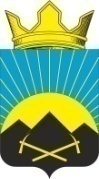 РОССИЙСКАЯ ФЕДЕРАЦИЯРОСТОВСКАЯ ОБЛАСТЬТАЦИНСКИЙ РАЙОНМУНИЦИПАЛЬНОЕ ОБРАЗОВАНИЕ«УГЛЕГОРСКОЕ СЕЛЬСКОЕ ПОСЕЛЕНИЕ»АДМИНИСТРАЦИЯ  УГЛЕГОРСКОГО  СЕЛЬСКОГО  ПОСЕЛЕНИЯ__________________________________________________________________ПОСТАНОВЛЕНИЕ10 января  2018 г.	                      №  5                              п. УглегорскийОб утверждении  муниципального заданиямуниципальным бюджетным учреждениям культуры Углегорского сельского  поселения на 2018 год и на плановый период 2019 и 2020 годов   В соответствии с п.3 ст.69.2 Бюджетного  кодекса Российской Федерации, постановлением  Главы Углегорского сельского поселения № 99 от 16 октября 2015 года  «О порядке формирования муниципального задания на оказание муниципальных услуг (выполнение работ) в отношении муниципальных учреждений Углегорского сельского поселения и финансового обеспечения выполнения муниципального задания»ПОСТАНОВЛЯЮ:      1.Утвердить Муниципальное задание муниципальному бюджетному учреждению Углегорского сельского поселения «Углегорский сельский Дом культуры» на 2018 год и на плановый период 2019 и 2020 годов, согласно приложению 1 к настоящему постановлению.      2.Утвердить значение базового норматива затрат на оказание муниципальной услуги МБУ УСП «Углегорский СДК» на 2018 год и на плановый период 2019 и 2020 годов согласно приложению 2 к настоящему постановлению.      5. Контроль за исполнением постановления оставляю за собой.Глава  Администрации Углегорского        сельского  поселения                                                             Л.Л.Качурина           